DYS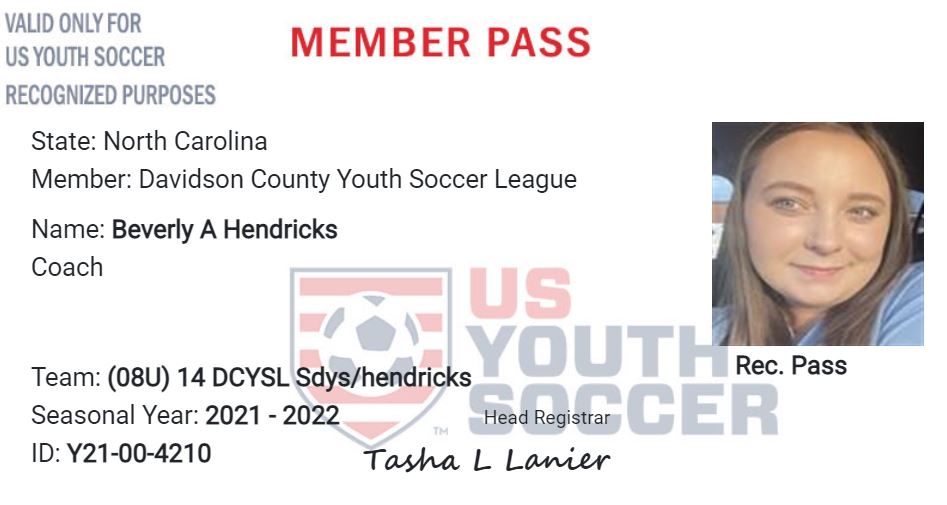 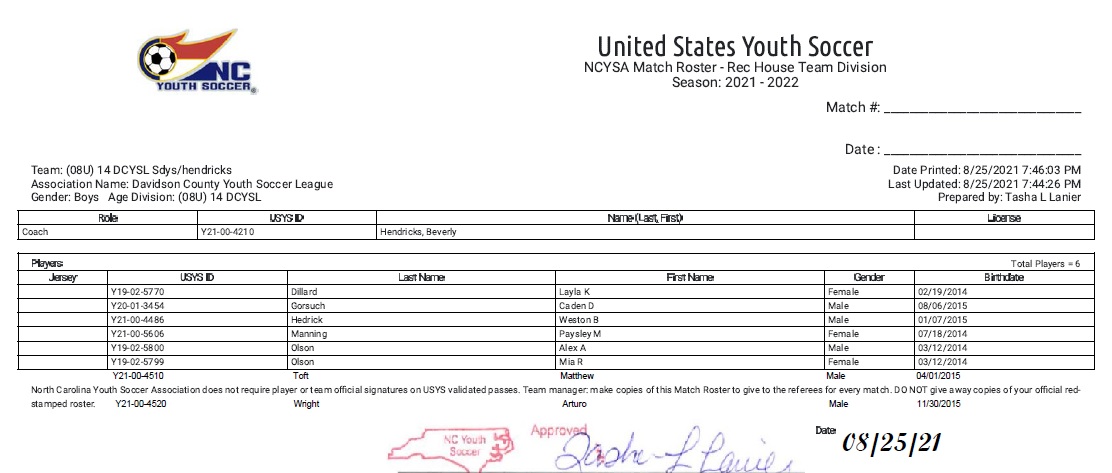 